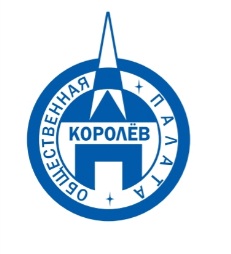 Общественная палата
    г.о. Королёв МО                ул.Калинина, д.12/6Акт
осмотра санитарного содержания контейнерной площадки (КП) 
согласно новому экологическому стандартуМосковская обл. «11» февраля 2021 г.г.о.Королев, мкр. Болшево, ул.Комитетский лес д.2     (адрес КП)Комиссия в составе:  Кошкиной Любови Владимировны -  председателя комиссии,                      Сильянова Тамара Александровна – член комиссии,По КП г.о. Королев,  мкр. Болшево, ул. Комитетский лес д.2Результаты осмотра состояния КП комиссиейПрочее /примечания:Мобильная группа Общественной палаты г.о. Королев продолжает следить за качеством оказываемых услуг по сбору и вывозу отходов из жилого сектора. Сегодня была проверена контейнерная площадка (КП) в мкр-не Болшево по адресу: ул. Комитетский лес, д.2. Контрольные мероприятия показали: КП соответствует требованиям действующего законодательства, содержится в хорошем состоянии, график вывоза мусора не нарушен. Имеются замечания: нет информационных наклеек на баках, нет графика вывоза мусора.По данным проверки составлен АКТ, который будет направлен в адрес Управляющей компании АО "Жилкомплекс" для устранения замечаний.Подписи: 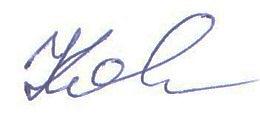 Кошкина Л.В. 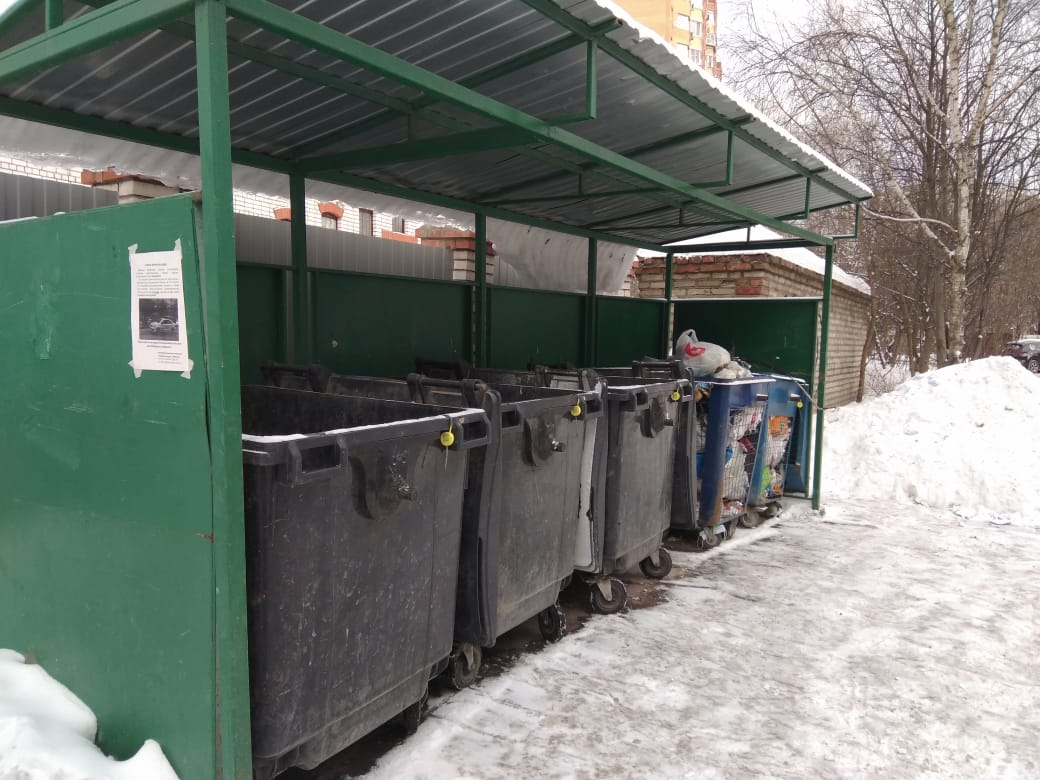 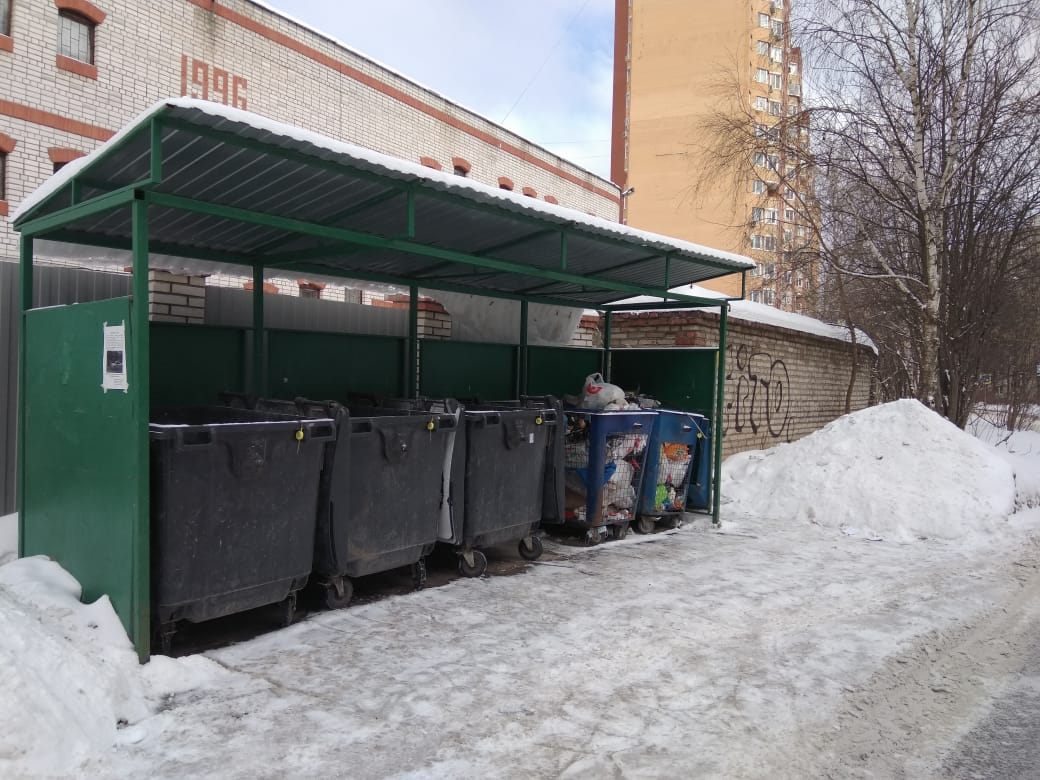 №Критерии оценки контейнерной площадкиБез нарушенийНарушения1Наполнение баков+2Санитарное состояние+3Ограждение с крышей (серые баки под крышей) +4Твёрдое покрытие площадки+5Наличие серых/синих контейнеров (количество)3/26Наличие контейнера под РСО (синяя сетка)27График вывоза и контактный телефон+8Информирование (наклейки на баках как сортировать)+9Наличие крупногабаритного мусора+